Formulir Pendaftaran untuk menjadi Pengajar RBAHARAP MENGISI FORM INI & FOTO SELURUH TUBUH KE info@natural-walking.comN a m a  : ____________________________________________________________________________________________________

Alamat: ____________________________________________________________________________________________________  ____________________________________________________________________________________________________

Email: ______________________________________________________ HP: ______________________________________


Sudah mengikuti Lokakarya:
RR Terakhir:	    Kota: _____________    Bulan: _______________  Tahun:  _____________Atau MRT (dengan pertimbangan khusus): Kota: _____________    Bulan: _______________  Tahun:  _____________Pertimbangan khusus: _____________________________________________________________________________________


Pengalaman Mengajar / Memberikan Presentasi / Membimbing Kelompok Buka Hati:
____________________________________________________________________________________________________________________________________________________________________________________________________________________________Sudah mengikuti Lokakarya Rahasia Berjalan Alami:
Kota: _____________    Bulan: _______________  Tahun:  _____________Kota: _____________    Bulan: _______________  Tahun:  _____________Sudah mengikuti Lokakarya Intensive Walking:
Kota: _____________    Bulan: _______________  Tahun:  _____________Saya berlatih RBA ______ hari per minggu dan setiap kali saya berlatih rata-rata selama ____ menit. 
Manfaat yang sudah didapatkan dari Berlatih RBA: 
__________________________________________________________________________________________________________________________________________________________________________________________________________________________________________________________________________________________________________________________________________
Tingkat Komitment dalam mengajar/promosi (Seberapa banyak waktu yang anda akan dedikasikan)   1-2 hari/ minggu        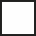   3-5 hari/ minggu  setiap hari

Apakah rencana/strategi anda untuk menyebarkan/promosi tentang Rahasia Berjalan Alami?  _______________________________________________________________________________________________________________

_______________________________________________________________________________________________________________
Mohon melampirkan foto anda: Harus foto 6 bulan terakhir dan seluruh tubuh jelas dari depan. 